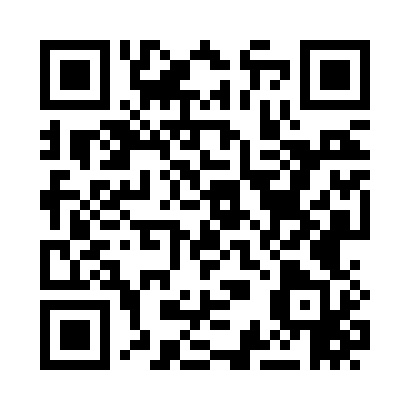 Prayer times for Wahkiacus, Washington, USAMon 1 Jul 2024 - Wed 31 Jul 2024High Latitude Method: Angle Based RulePrayer Calculation Method: Islamic Society of North AmericaAsar Calculation Method: ShafiPrayer times provided by https://www.salahtimes.comDateDayFajrSunriseDhuhrAsrMaghribIsha1Mon3:195:191:085:198:5810:572Tue3:205:191:095:198:5810:573Wed3:215:201:095:198:5710:564Thu3:225:211:095:198:5710:555Fri3:235:211:095:198:5710:546Sat3:255:221:095:198:5610:537Sun3:265:231:095:198:5610:538Mon3:275:241:105:198:5510:529Tue3:285:241:105:198:5510:5010Wed3:305:251:105:198:5410:4911Thu3:315:261:105:198:5410:4812Fri3:335:271:105:198:5310:4713Sat3:345:281:105:198:5210:4614Sun3:365:291:105:188:5210:4415Mon3:375:301:105:188:5110:4316Tue3:395:311:115:188:5010:4217Wed3:405:321:115:188:4910:4018Thu3:425:331:115:188:4810:3919Fri3:445:341:115:178:4710:3720Sat3:455:351:115:178:4610:3521Sun3:475:361:115:178:4510:3422Mon3:495:371:115:178:4410:3223Tue3:505:381:115:168:4310:3124Wed3:525:391:115:168:4210:2925Thu3:545:401:115:168:4110:2726Fri3:565:411:115:158:4010:2527Sat3:575:421:115:158:3910:2328Sun3:595:441:115:148:3810:2229Mon4:015:451:115:148:3610:2030Tue4:035:461:115:138:3510:1831Wed4:055:471:115:138:3410:16